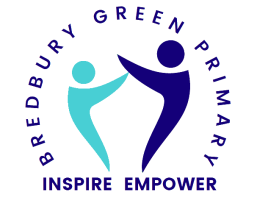 Monday 26th February 2024 Dear Parents/Carers,As part of our learning about The Roman Empire, Year 3 will be visiting the Roman stronghold of Chester on Tuesday 23rd of April! We will be visiting the Grosvenor museum to handle and study some artefacts and meeting a Roman soldier to march us through the streets to Roman buildings. We will be travelling to Chester via coach, leaving from Bredbury Green at 9:15am and with an aim of returning before the end of the school day. Children will need to arrive in full Bredbury Green uniform (with coats as we are outside for a lot of the day). Please can you also provide your child with a packed lunch, as we will be eating there.  If you wish for school to provide a grab bag lunch, then please can you let us know before Monday 15th April. School lunches are priced at £2.48, unless your child is entitled to Free School Meals. To support this visit, we are asking for a contribution of £10 per child, which can be paid through ParentMail. This will be under the ‘payments’ section and labelled ‘Y3 Chester Trip’. If you need to pay in cash or require any assistance, please contact the office.   The attached form needs to be returned by Monday 15th April, as confirmation you have given consent for your child to attend the trip and payment has been made online.Kind regards, Mrs McKinneyY3 Class Teacher Child’s Name: ____________________________________________________________I give permission for my child to attend the school trip to ChesterYesNo Method of transport will be by coach fitted with seatbelts.  Insurance is provided through the DfE RPA Scheme which can be seen in school.Does your child have any health issues that we need to know about?         Yes               No If yes, please provide further details below including any medication/inhalers which may be needed during the activity. ______________________________________________________________________________Please circle: I would/ would not like to order my child’s lunch with schoolIf you have answered ‘would’, please select from the options below:Sandwich – Tuna Mayo                       Cheese       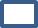                     Ham            Fruit – Satsuma              Banana               Apple      Signed (Parent/Carer): ____________________________